ARUNACHAL FRONT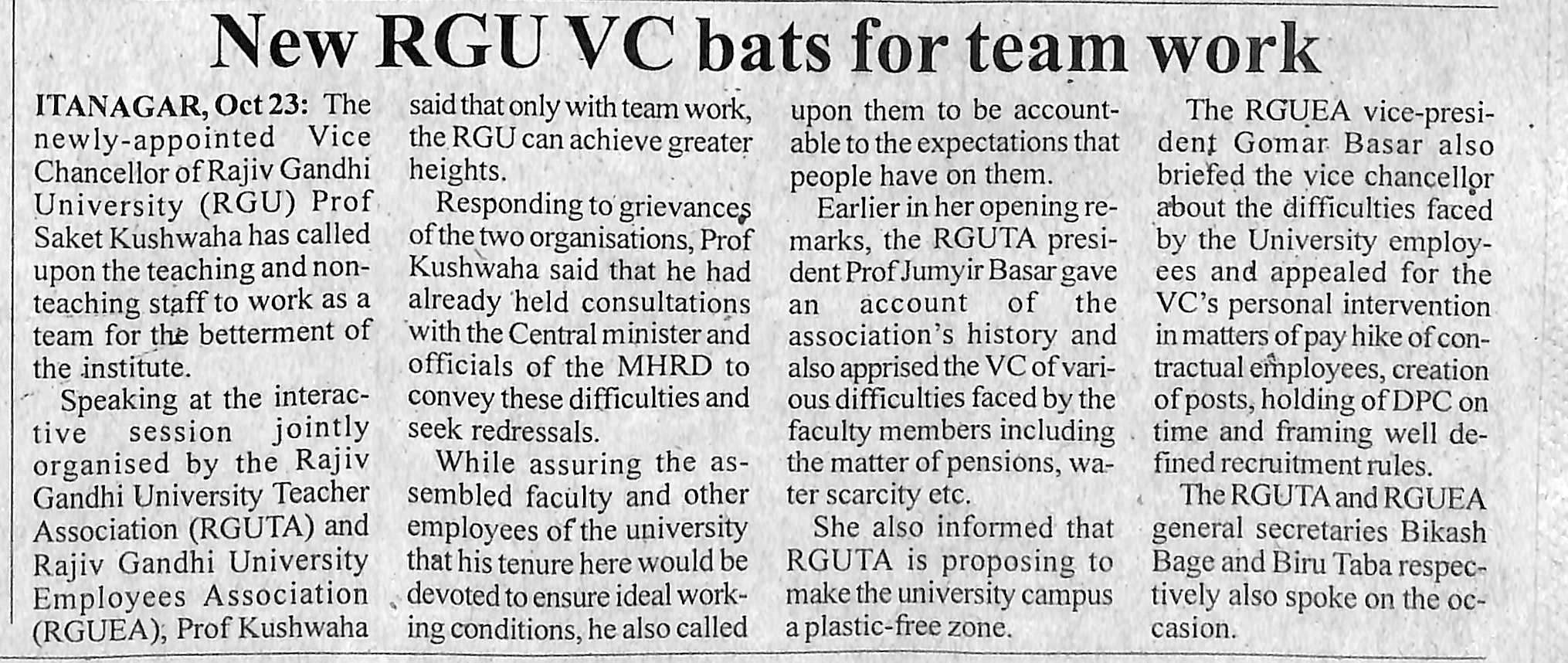 News published in: - Arunachal FrontOn 24th  October 2018.Type : Regional newspaper.Place : Itanagar Arunachal Pradesh24th OCT 2018